graduate COMMITTEE 
curriculum PROPOSAL FORM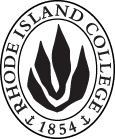 Cover page						B.  NEW OR REVISED COURSES:D. SignaturesChanges that directly impact more than one department/program MUST have the signatures of all relevant department chairs, program directors, and relevant dean (e.g. when creating/revising a program using courses from other departments/programs). Proposals that do not have appropriate approval signatures will not be considered. Type in name of person signing and their position/affiliation.Send electronic files of this proposal and accompanying catalog copy to graduatecommittee@ric.edu and a printed or electronic signature copy of this form to the current Chair of Graduate Committee. Check Graduate Committee website for due dates.D.1. Approvals:   required from programs/departments/deans who originate the proposal.  may include multiple departments, e.g., for joint/interdisciplinary proposals. D.2. Acknowledgements: REQUIRED from OTHER PROGRAMS/DEPARTMENTS IMPACTED BY THE PROPOSAL. SIGNATURE DOES NOT INDICATE APPROVAL, ONLY AWARENESS THAT THE PROPOSAL IS BEING SUBMITTED.  List all other programs and departments affected by this proposal.  Signatures from these departments are required in the signature section. CONCERNS SHOULD BE BROUGHT TO THE GRADUATE COMMITTEE MEETING FOR DISCUSSION. A.1. Course or programMLED 532: Contextualizing Young Adolescent DevelopmentMLED 532: Contextualizing Young Adolescent DevelopmentMLED 532: Contextualizing Young Adolescent DevelopmentMLED 532: Contextualizing Young Adolescent DevelopmentMLED 532: Contextualizing Young Adolescent DevelopmentReplacing A.2. Proposal typeNew CourseNew CourseNew CourseNew CourseNew CourseA.3. OriginatorBrittany AhnrudBrittany AhnrudHome departmentHome departmentEducational StudiesEducational StudiesA.4. Rationale/ContextThis course addresses adolescent development at the middle level. The Essential Questions for this class include: How can I question and cultivate my own professional identity in an established system?How can I create a safe, open space for my students to question and cultivate their individual and collective identities?Through readings, activities, and clinical preparation, this course addresses adolescent identity development as a time of exploration and co-construction within the context of middle level structures and policies, families, and communities. This course will be offered in Fall. Video will be a cornerstone for many of the in class activities.  This course will focus on using video as an inquiry tool. Clinical Preparation: Candidates will complete at least 5 hours of clinical preparation in a middle level setting, potentially using their own classroom. They will use this time to gather data for their inquiry project.This course addresses adolescent development at the middle level. The Essential Questions for this class include: How can I question and cultivate my own professional identity in an established system?How can I create a safe, open space for my students to question and cultivate their individual and collective identities?Through readings, activities, and clinical preparation, this course addresses adolescent identity development as a time of exploration and co-construction within the context of middle level structures and policies, families, and communities. This course will be offered in Fall. Video will be a cornerstone for many of the in class activities.  This course will focus on using video as an inquiry tool. Clinical Preparation: Candidates will complete at least 5 hours of clinical preparation in a middle level setting, potentially using their own classroom. They will use this time to gather data for their inquiry project.This course addresses adolescent development at the middle level. The Essential Questions for this class include: How can I question and cultivate my own professional identity in an established system?How can I create a safe, open space for my students to question and cultivate their individual and collective identities?Through readings, activities, and clinical preparation, this course addresses adolescent identity development as a time of exploration and co-construction within the context of middle level structures and policies, families, and communities. This course will be offered in Fall. Video will be a cornerstone for many of the in class activities.  This course will focus on using video as an inquiry tool. Clinical Preparation: Candidates will complete at least 5 hours of clinical preparation in a middle level setting, potentially using their own classroom. They will use this time to gather data for their inquiry project.This course addresses adolescent development at the middle level. The Essential Questions for this class include: How can I question and cultivate my own professional identity in an established system?How can I create a safe, open space for my students to question and cultivate their individual and collective identities?Through readings, activities, and clinical preparation, this course addresses adolescent identity development as a time of exploration and co-construction within the context of middle level structures and policies, families, and communities. This course will be offered in Fall. Video will be a cornerstone for many of the in class activities.  This course will focus on using video as an inquiry tool. Clinical Preparation: Candidates will complete at least 5 hours of clinical preparation in a middle level setting, potentially using their own classroom. They will use this time to gather data for their inquiry project.This course addresses adolescent development at the middle level. The Essential Questions for this class include: How can I question and cultivate my own professional identity in an established system?How can I create a safe, open space for my students to question and cultivate their individual and collective identities?Through readings, activities, and clinical preparation, this course addresses adolescent identity development as a time of exploration and co-construction within the context of middle level structures and policies, families, and communities. This course will be offered in Fall. Video will be a cornerstone for many of the in class activities.  This course will focus on using video as an inquiry tool. Clinical Preparation: Candidates will complete at least 5 hours of clinical preparation in a middle level setting, potentially using their own classroom. They will use this time to gather data for their inquiry project.This course addresses adolescent development at the middle level. The Essential Questions for this class include: How can I question and cultivate my own professional identity in an established system?How can I create a safe, open space for my students to question and cultivate their individual and collective identities?Through readings, activities, and clinical preparation, this course addresses adolescent identity development as a time of exploration and co-construction within the context of middle level structures and policies, families, and communities. This course will be offered in Fall. Video will be a cornerstone for many of the in class activities.  This course will focus on using video as an inquiry tool. Clinical Preparation: Candidates will complete at least 5 hours of clinical preparation in a middle level setting, potentially using their own classroom. They will use this time to gather data for their inquiry project.A.5. Student impactRequired course; no negative impactRequired course; no negative impactRequired course; no negative impactRequired course; no negative impactRequired course; no negative impactRequired course; no negative impactA.6. Impact on other programsNoneNoneNoneNoneNoneNoneA.7. Resource impactFaculty PT & FT: NoneNoneNoneNoneNoneA.7. Resource impactLibrary:NoneNoneNoneNoneNoneA.7. Resource impactTechnologyNoneNoneNoneNoneNoneA.7. Resource impactFacilities:NoneNoneNoneNoneNoneA.7. Resource impactPromotion/ Marketing needs Nothing beyond what we already do.Nothing beyond what we already do.Nothing beyond what we already do.Nothing beyond what we already do.Nothing beyond what we already do.A.8. Semester effectiveSpring 2020 (class will begin Summer II 2020)A.9. Rationale if sooner than next fallA.9. Rationale if sooner than next fallOld (for revisions only – list only information that is being revised)NewB.1. Course prefix and number MLED 532B.2. Cross listing number if anyB.3. Course title Contextualizing Young Adolescent Development B.4. Course description Students examine adolescent identity development as a time of exploration and co-construction within the context of middle level structures and policies, families, and communities. B.5. Prerequisite(s)MLED 531 or consent of department chairB.6. OfferedFall  B.7. Contact hours 4B.8. Credit hours4B.9. Justify differences if anyB.10. Grading system Letter grade B.11. Instructional methodsHybridB.12.CategoriesRequired for program  | Required for CertificationB.13. How will student performance be evaluated?Class participation | | Presentations  | Papers  | Class Work  |  | Projects | B.14. Redundancy with, existing coursesNoneB. 15. Other changes, if anyB.16. Course learning outcomes: List each outcome in a separate rowProfessional organization standard(s), if relevant How will the outcome be measured?Compare and contrast theories and practices about adolescent development and identity construction AMLE 1a, 1b, 1d; RIPTS 3Blog Posts, ReflectionsInterrogate the role of a middle level professional in the construction of a safe, engaging middle level classroomRIPTS 10, 11; AMLE 3, 5Inquiry ProjectDevelop an inquiry project that gathers and analyzes information about your own identity as well as the identities of adolescents and middle schoolsFSEHD 5; RIPTS 4, 5, 7, 10, 11Inquiry ProjectB.17. Topical outline:  Do NOT insert a full syllabus, only the topical outlineContextualization of Middle SchoolUsing the past to understand the presentAsset based influences vs. Deficit Clinical Preparation OverviewIntroduction of Video AnalysisInquiry - Data collection, analysis, and actionAdolescent DevelopmentIntroduction to Adolescent DevelopmentWeb of SupportCo-Construction of IdentityConstructivismZone of Proximal DevelopmentMarcia’s Identity StatusesINSTRUCTIONS FOR PREPARING THE CATALOG COPY:  The proposal must include all relevant pages from the college catalog, and must show how the catalog will be revised.  (1) Go to the “Forms and Information” page on the Graduate Committee website. Scroll down until you see the Word files for the current catalog. (2) Download ALL catalog sections relevant for this proposal, including course descriptions and/or other affected programs.  (3) Place ALL relevant catalog copy into a single file.  Put page breaks between sections and delete any catalog pages not relevant for this proposal. (4) Using the track changes function, revise the catalog pages to demonstrate what the information should look like in next year’s catalog.  (5) Check the revised catalog pages against the proposal form, especially making sure that program totals are correct if adding/deleting course credits.  NamePosition/affiliationSignatureDateBrittany Ahnrud, M.EdProgram Director of MLEDLesley Bogad, Ph.D. Chair of Educational StudiesGerri August, Ph.D. Dean of FSEHDNamePosition/affiliationSignatureDateTab to add rows